Little Hoole Parish CouncilParish Council Meeting – Monday 12th Sept, 2022 at 7pm, Walmer Bridge Village HallAGENDAApologies for absenceIntroduction & Welcome to the new Clerk to Little Hoole Parish CouncilTo agree the Minutes of the last Parish Council MeetingTo receive declarations of interestMatters arising from the minutesMatters raised by any members of the public presentFinancial statement as at 31/08/2022 (see attached)Payments for approval: Community garden payments:
Bins for community garden £50 2022-23
Commercial Green Landscape Fabric - 2m x 50m £77.99 
Garden 100Pc Stake Pins £17.99

Outgoing Clerk’s final invoice
1 Aug 2022 to 1 Sept 2022 £150.49 (copy attached)
Payments approved by email or pre-approved and retrospectively noted: NoneUpdate on Climbing Wall & Bouncy Castle event; including charge by WBVH for relocating from playing field to WBVH car park; (copy email attached)SRBC invite to Remembrance Sunday 13 Nov 2022 (see attached)Clerk’s attendance at Society of Local Council Clerks - Lancashire BranchChristmas decorations/treeFuture projects:Circular planters outside the parade of shopsMaintaining Community GardensNotice BoardsOld Bridge renewal, between recreational ground and village hallFeature on entrance to the parkTree for jubilee plaque to be planted in AutumnBus service from Little Hoole to Leyland, possible linkup with Longton's bus service



Correspondence: 2 emails sent to Cllr Dryden on the 23/08/22, from 2 members of the public regarding littering and anti-social behaviour on the recreation ground - Update/responseEmail to Clerk 5 Sept thanks to Councillor Dryden re fixing the bridgeEmail to Clerk 6 Sept 2022 Unity Trust Bank re FSCS Compensation SchemeTo agree the date and time of the next meetingMembers of the public are welcome to attend meetings to raise any relevant matters. 
Alternatively, if you cannot attend the meeting but wish to raise a matter or ask a question, this can be done on your behalf by contacting the Parish Clerk (Paul Cafferkey) via email at clerk@littlehooleparishcouncil.org.uk or mobile phone 07966267186.Scan me to go the Little Hoole Parish Council Website, or visit https://www.littlehooleparishcouncil.org.uk/ 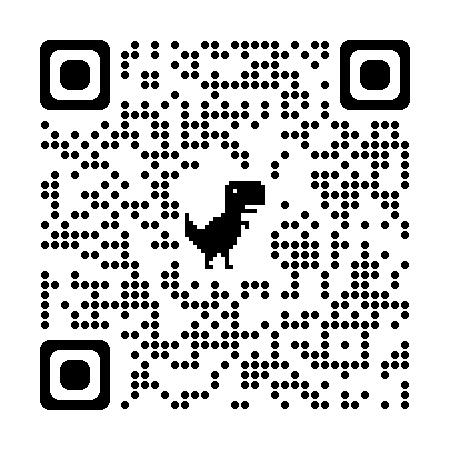 